Nazwisko i Imię: …………………………………………………………………… Nr albumu: ……………...……………Kierunek: ……………….…………………………… Rok studiów: ………….Stopień studiów: I st. / II st. / studia jednolite *
Forma studiów: stacjonarne / niestacjonarne* Prodziekan Kolegium Nauk SpołecznychUniwersytetu Rzeszowskiego ………………………………………….Zwracam się niniejszym z prośbą o wyrażenie zgody na przywrócenie terminu egzaminu 
/ zaliczenia * z wpisem warunkowym na kolejny semestr z przedmiotu:………………………………………………………………………………………………………………Uzasadnienie W sesji egzaminacyjnej nie wykorzystałem/nie wykorzystałam* dwóch terminów, a moja nieobecność na egzaminie spowodowana była wyjątkowo ważną przyczyną o której mowa w § 26 ust. 2 Regulaminu Studiów na Uniwersytecie Rzeszowskim, tj.: …………………………………………………………………………………………………………………………………………………………………………………………………………………………………………………………………………………………………………………………………………………………………………………………………………………………………………………………………………………………………………………………………………………………………………………………………………………………………………W załączeniu przedkładam dowód usprawiedliwienia przez egzaminatora mojej nieobecności na egzaminie / zaliczeniu *. 								…………………………………………………………….czytelny podpis *niepotrzebne skreślić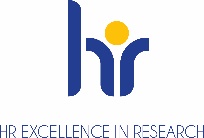 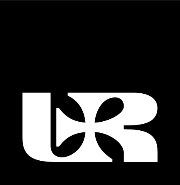 Rzeszów, dnia …………………… …….. r.		Sz. P.…………………………………………………..Nr albumu: …………………………………Decyzja Wyrażam zgodę/nie wyrażam zgody*na przywrócenie terminu egzaminu / zaliczenia* z wpisem warunkowym na kolejny semestr z przedmiotu:…………………………………………………………………………………………………………………………………………………………w terminie do dnia:  31 marca …….. r. / 30 września ……..r. / ………………………………………………………*Uzasadnienie odmowy:…………………………………………………………………………………………………………………………………………………………………………………………………………………………………………………………………………………………………………………………………………………………………………………………………………………………………………………………………………………………………………………………………………………………………………………………………………………………………………………………………………………………………………………………………………………………………………………………………..PouczenieOd niniejszej decyzji przysługuje odwołanie do Rektora Uniwersytetu Rzeszowskiego za pośrednictwem Dziekana Kolegium Nauk Społecznych. Odwołanie składa się w terminie 14 dni od dnia doręczenia lub ogłoszenia decyzji. ………………………………………podpis i pieczątka Prodziekana*niepotrzebne skreślić